12 Days of Holiday Fun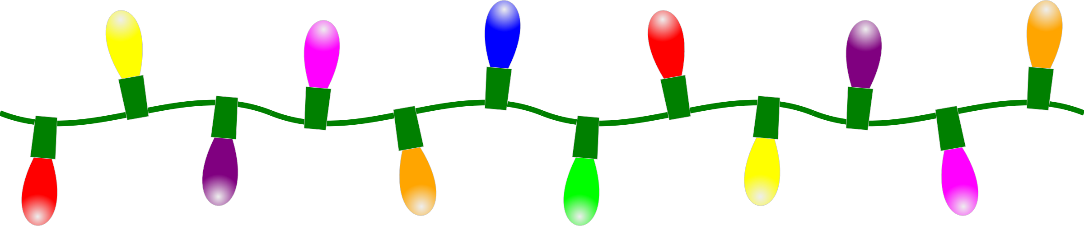 MondayTuesdayWednesdayThursdayFriday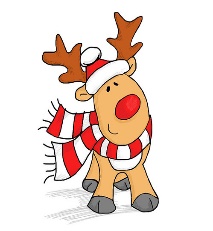 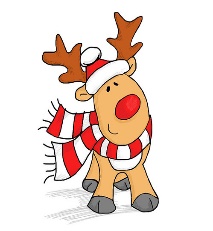 Canned Food DriveBegins!We will be collecting any canned or dried goods for the Lion’s Club.Examples: canned items, crackers, pasta, any boxed itemsDUE BY: 12/13All donations are appreciated!4Ho! Ho! Ho!Holiday Hat Day!Wear a holiday hat, headband, or get creative with your hair!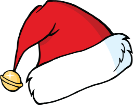 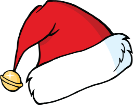 5Deck the Halls with Boughs of Holly!We will be making ornaments at school to give our hallways some holiday pizazz!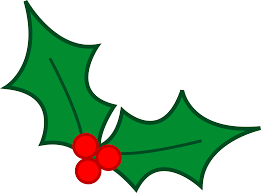 6Santa Claus is Coming to Town!Wear RED and GREEN today to show your spirit!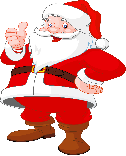 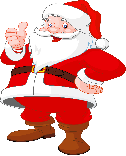 9Country Christmas!Wear your favorite country outfit with boots, denim, hats, and buckles!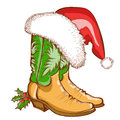 10Let it Snow! Let it Snow! Let It Snow!Wear all the white you can today.  It will be “snow” much fun!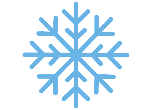 11  Quiet as a Mouse Slipper Day!Shhh!  Wear your favorite holiday slippers or socks today!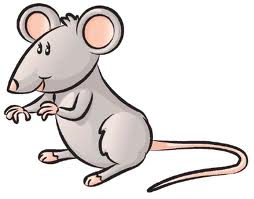 12Candy Cane Day!Wear red and white.  Add some stripes too! 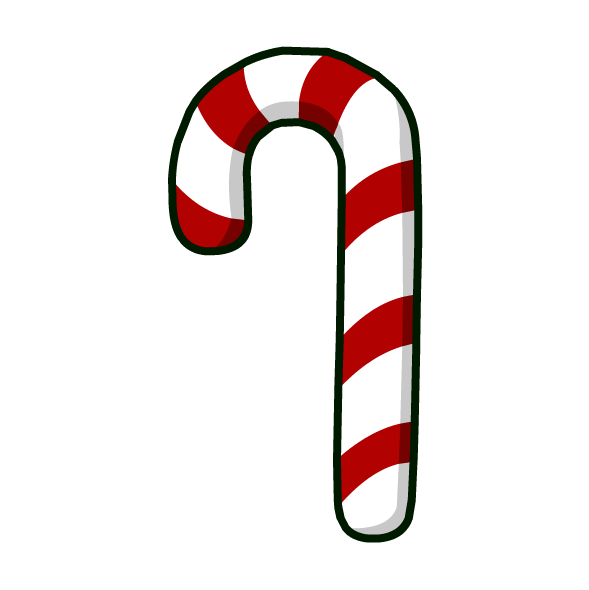 13Shimmer and Shine with Kindness!Wear some sparkles and look your best as we spread a little kindness wherever we go! First Grade Christmas Music Show16Long Winter’s Nap!Wear your favorite comfy pajamas.  It is sure to be a cozy day!Puppet ShowWe will be enjoying a puppet show today!17Jingle All the Way!Today we will be jingling our way all the way to the Green in town with our best singing voices! Bring some bells.  Come and join us!K: 9:15 – 9:302nd: 9:30 – 9:451st: 9:45 – 10:00 18Grinch Day!Wear all the GREEN you can find OR dress up as your favorite Who Character! 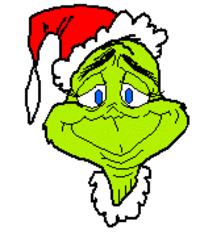 19  Holiday Sweater Day! Beautiful, ugly, or one of Grandpa’s…you choose! Wear a sweater!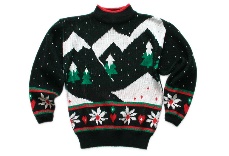 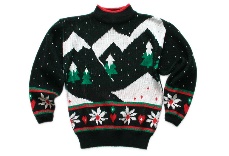 20No School